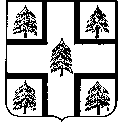 СОБРАНИЕ ДЕПУТАТОВ РАМЕШКОВСКОГО РАЙОНАТВЕРСКОЙ ОБЛАСТИ (пятый созыв)Р Е Ш Е Н И Еп. Рамешкиот «25» сентября 2018 года								 № 244О выдвижении кандидатур в состав Совета общественности Рамешковского районаВ соответствии с Положением о Совете общественности Рамешковского района Тверской области, утвержденным Постановлением главы Рамешковского района Тверской области от 24.07.2015 г. № 140-пг Собрание депутатов Рамешковского района Тверской области РЕШИЛО:1. Выдвинуть из числа представителей местных общественных объединений в состав Совета общественности Рамешковского района:- Булавкину Марину Сергеевну, врача общей практики ГБУЗ «Рамешковская ЦРБ»;- Матвеева Юрия Александровича, директора ООО Фирма «Агроснаб»;- Петрову Марию Васильевну, заместителя директора МОУ «Рамешковская СОШ» по воспитательной работе;- Ромасловского Антона Тимофеевича, юриста ИП ГКФХ Беляков А.В.;- Чудакова Юрия Ивановича, временно исполняющего обязанности начальника ФГКУ «13 отряд ФПС по Тверской области» 46-я пожарно-спасательная часть».2. Настоящее решение вступает в силу со дня его принятия.Председатель Собрания депутатовРамешковского района 							А.З. Османов